Karkonoska Akademia Nauk Stosowanych w Jeleniej Górze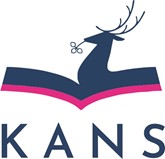 Wydział Nauk Medycznych i Technicznychul. Lwówecka 18, 58-503 Jelenia Góratel. (075) 645 33 32, (075) 645 33 30 e-mail: dziekanatWNMiT@kans.plSKIEROWANIE NA PRAKTYKI ZAWODOWEstudentki/-a studiów stacjonarnych pierwszego stopnia kierunku DIETETYKAw zakresie: Psychodietetyka z elementami coachinguProszę   o   przyjęcie   mnie	studentki/aroku III semestru 6 roku akademickiego 202…/202.…, posiadającej/-ego nr albumu:	,na praktykę zawodową do:………………………………………………………………………………………………………………………miejsce praktyki (Zakład/Instytucja/Firma)Termin realizacji praktyki: od …… 202…. r. do …… 202	r.Liczba dni rozliczeniowych: ………..Praktyka w poradni dietetycznej/psychodietetycznej – realizowana (do wyboru) w: poradniach dietetycznych/psychodietetycznych, gabinetach poradnictwa żywieniowego, sanatoriach/uzdrowiskach, poradniach diabetologicznych, poradniach chorób metabolicznych świadczących usługi dietetyczne – 60 godzin (1,5 tygodnia).Wyrażamy zgodę na przyjęcie skierowanej/-ego studentki/-a na praktykę zawodową (programową). Opiekunem z ramienia Placówki będzie……………………………………………………………………………………………………………Pieczęć i podpis przedstawiciela zakładuPotwierdzenie złożenia dokumentu……………………………..Dziekanat WNMiTEfekt uczenia sięEfekt uczenia sięEU1Student posiada wiedzę z zakresu organizacji pracy i regulaminu poradni dietetycznej, poradni chorób układu pokarmowego lub chorób metabolicznych/oddziału chorób układu pokarmowego lub chorób metabolicznych, posiada umiejętność przeprowadzania wywiadu żywieniowego i chorobowego oraz zapoznawania się z podstawową dokumentacją pacjenta dotyczącą leczenia i przebiegu choroby, w celuopracowania diety dostosowanej do zaburzeń wywołanych chorobą.EU2Student posiada umiejętność oceny sposobu żywienia i stanu odżywienia pacjenta oraz przeprowadzania podstawowych badań antropometrycznych (masa ciała, wzrost, BMI) a także zaplanowania postępowaniadietetycznego.EU3Student posiada umiejętność zaplanowania tygodniowego jadłospisu z doborem odpowiednich produktówspożywczych wraz z wyliczeniem wartości odżywczej i energetycznej dla wskazanej jednostki chorobowej.EU4Student posiada umiejętność przeprowadzania edukacji żywieniowej dotyczącej profilaktyki i leczeniachorób dietozależnych wśród pacjentów kierowanych do poradni / oddziału.EU5Student ma świadomość sumiennego, aktywnego udziału i zdyscyplinowania w pracy indywidualnej oraz grupowej wykazując odpowiednie współdziałanie zarówno jako członek jak i lider zespołu. Rozumie potrzebę dokształcania i aktualizowania swojej wiedzy oraz doskonalenia umiejętności z zakresurealizowanej praktyki.